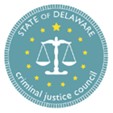 Delaware Criminal Justice CouncilJoseph R. "Beau" Biden IIIOutstanding Criminal Justice Program AwardThe Criminal Justice Council (CJC) will be honoring one outstanding subgrantee program for providing effective services within the State of Delaware. We are seeking nominations for subgrantee programs that are innovative and have demonstrated a positive impact to their community.Please complete this application to be considered for nomination.All forms must be signed by the Official Signing Authority for the Subgrantee Agency.Completed and signed Nomination Forms should be submitted via email to AlexanderM.Lawson@state.de.usCompleted nominations forms must be received before 3:00PM Friday, August 24, 2018.Please begin answers in the grey box provided. All answers are limited to 1500 characters.What is (are) the goal(s) of the program? Describe the program (what community is served, what are the activities, etc?)Please describe how the program works in collaboration with other partners to address the program goals:What was the problem the program was designed to address?Describe the most significant achievement(s) of the program:What are the plans to sustain the program when subgrant funding ends?Has this program, or funded personnel, received any awards or other recognition?Yes	NoIf yes, please provide details:CJC Outstanding Subgrantee Nomination Signature PageNomination forms must include signatures from person completing this form and the Authorized Signing Official for the agency (if different).Signature of Individual Submitting Nomination Form:Printed Name: 		Date:Signature of Signing Authority for AgencyPrinted Name:	Date:Please submit completed nomination forms to Alexander Lawson at: alexanderm.lawson@state.de.usCOMPLETED APPLICATIONS MUST BE RECEIVED BY AUGUST 24, 2018.CJC Staff will be selecting one program based on the following criteria:Is subgrantee in good standing?Does this program address an important criminal justice issue?Does this program demonstrate collaboration with State, Local, or Community Partners?Can this program provide evidence of its effectiveness and accomplishments?Does this program leverage non-CJC funding and resources (can it demonstrate sustainability?)Subgrant Number:Subgrant Number:Project Title:Project Title:Agency Name:Agency Name:Street Address:Street Address:City:	State: DE	Zip:City:	State: DE	Zip:Primary Point of Contact:Primary Point of Contact:Name:Name:Title/Position:	Phone:Title/Position:	Phone:Email:Fax:Secondary Point of Contact: (optional)Secondary Point of Contact: (optional)Name:Name:Title/Position:	Phone:Title/Position:	Phone:Email:	Fax:Email:	Fax: